 Městský úřad Fryšták, nám. Míru 43, 763 16 Fryšták, 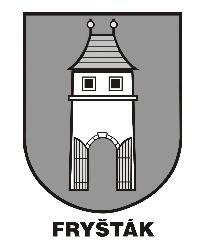 e-mail: i.plskova@frystak.cz, datová schránka: mvbbeg5, www.frystak.czPřihláška k činnosti bezpartijního člena okrskové volební komise (dále OVK) ve Fryštáku, při volbách do Evropského parlamentu, které se uskuteční ve dnech:pátek 7. června 2024 v době od 14:00 do 22:00 hod. a v sobotu 8. června 2024 v době od 8:00 do 14:00 hod.Osobní údaje (vyplňujte čitelně hůlkovým písmem)Prohlašuji, že:* SOUHLASÍM S VÝŠE UVEDENÝM   Prosím, obraťte…Beru na vědomí, že:  odevzdáním vyplněné přihlášky prozatím nevzniká nárok na členství v OVK , na základě zákona musí být zohledněny nejdříve delegátní listiny,pokud neobdržím pozvánku na 1. zasedání OVK, nebyl jsem prozatím pro velký počet delegovaných členů zařazen do OVK a jsem veden nadále jako náhradník (až do dne voleb), v případě zařazení do OVK budu neprodleně kontaktován (může nastat až do dne voleb), termíny 1. zasedání OVK budou uveřejněny na úřední desce úřadu, výše zvláštní odměny pro člena OVK (při 100% účasti na všech jednáních OVK) je stanovena zákonem, výše odměny pro předsedu volební komise je 2 200 Kč, pro místopředsedu 2 100 Kč a člen komise je ohodnocen 1 800 Kč, Uváděná výše odměn je před zdaněním,v případě, že se člen OVK některého z jednání komise nezúčastním, městský úřad celkovou výši odměny poměrně krátí. Členství v OVK vzniká složením slibu, případná zvýšená odměna pro předsedu, místopředsedu a zapisovatele náleží pouze v případě účasti na všech povinných jednáních,v případě, že se člen OVK některého z jednání komise nezúčastnil (bez ohledu na omluvu), obecní úřad celkovou výši odměny poměrně krátí, a to podle evidence o účasti na jednáních OVK,členovi OVK, který není v pracovním poměru nebo služebním poměru, avšak je výdělečně činný, přísluší kromě výše uvedené odměny paušální náhrada ušlého výdělku za dobu výkonu funkce člena OVK, Město Fryšták jakožto správce zpracovává osobní údaje v souladu s Obecným nařízením o ochraně osobních údajů [1]. Zákonnost zpracování pro potřeby jmenování členů okrskových volebních vychází z čl. 6 odst. 1 písm. c), e) a f) uvedeného nařízení; zpracování je nezbytné pro splnění právní povinnosti, pro splnění úkolu při výkonu veřejné moci a účely oprávněných zájmů správce. Kontakty na pověřence pro ochranu osobních údajů, práva a povinnosti správce a subjektů osobních údajů a další informace ke zpracování osobních údajů jsou uvedeny na www.frystak.cz/urad/gdpr,osoby zajišťující činnost volebních orgánů jsou povinny zachovávat mlčenlivost o skutečnostech, které se v souvislosti s plněním úkolů volebního orgánu podle tohoto zákona dozvěděly o oprávněných voličích.* BERU NA VĚDOMÍ VÝŠE UVEDENÉ Ve Fryštáku dne:  ……………………………………Podpis: ………………………………………………Povinné údaje jsou označeny *[1] Nařízení Evropského parlamentu a Rady (EU) 2016/679 ze dne 27. dubna 2016 o ochraně fyzických osob v souvislosti se zpracováním osobních údajů a o volném pohybu těchto údajů a o zrušení směrnice 95/46/ES (obecné nařízení o ochraně osobních údajů)Příjmení a jméno, titul                                                            Datum narození                                                                            Obec                                                                                             PSČ Ulice                                                                                             č. p. tel. domů / mobil / e-mail*)1.jsem občanem/občankou ČR 2.nenastala u mě překážka výkonu volebního práva (omezení osobní svobody z důvodu ochrany zdraví lidu, omezení svéprávnosti k výkonu volebního práva)3.nebudu delegován jako člen OVK subjekty, které mohou delegovat4.nejsem kandidátem pro volbu do Evropského parlamentu5.alespoň v den složení slibu dosáhnu 18 let6.v případě mého zařazení do některé OVK se zúčastním 1. zasedání OVK, které se uskuteční v pátek 17. 5. 2024 v 16.00 hodin v obřadní síni radnice ve Fryštáku7.v případě mého zařazení do OVK a následného vylosování funkce předsedy nebo místopředsedy se zúčastním povinného školení ČSÚ k vyhodnocení výsledků voleb ve stanoveném termínu v sídle KÚ Zlín, 21. budova (pozvánky budou předány na 1. zasedání OVK)8.v termínech školení mohou nastat v důsledku aktuálních platných mimořádných opatření MZČR změny. Pokud neobdržím pozvánku na 1. zasedání OVK, nebyl/a jsem prozatím pro velký počet delegovaných členů zařazen/a do OVK a jsem veden nadále jako náhradník (až do 2. dne voleb), uvedené osobní údaje budou použity pro nezbytné zpracování pro účely zajištění voleb  Vyřizuje: Mgr. Ivana Plšková, tel. +420 702 182 606, e-mail: i.plskova@frystak.cz.